Положениео краевых соревнованиях по конному спорту на 2022 год(номер-код вида спорта 015 000 1611 Я)(соревнования личные)I. Общие положенияКраевые соревнования по конному спорту (далее – соревнования) проводятся в соответствии с календарным планом официальных физкультурных мероприятий и спортивных мероприятий Красноярского края на 2022 год, утвержденным приказом министерства спорта Красноярского края от 30.12.2019 № 483п, на основании приказа министерства спорта Красноярского края от 07.11.2017 № 365п об аккредитации и наделении 
её статусом региональной общественной организации «Федерация конного спорта Красноярского края», в соответствии с правилами вида спорта «конный спорт», утвержденными приказом Минспорттуризма России 
от 27.07.2011 № 818 в редакции приказа Минспорта России от 08.06.2017 
№ 500, от 04.02.2019 №71.Соревнования проводятся с целью развития конного спорта 
в Красноярском крае.В ходе соревнований решаются следующие задачи:-	популяризация конного спорта в Красноярском крае;-	повышение уровня физической подготовленности и спортивного мастерства резерва сборной команды Красноярского края;-	пропаганда здорового образа жизни, формирование позитивных жизненных установок у подрастающего поколения;-	выявление сильнейших спортсменов для формирования списка кандидатов в сборную команду Красноярского края и участия во Всероссийских соревнованиях.Настоящее положение регулирует вопросы, связанные с организацией и проведением данных соревнований и является основанием для командирования спортсменов, тренеров, представителей и судей.II. Руководство проведениемОрганизатор мероприятия Региональная общественная организация «Федерация конного спорта Красноярского края» (далее – федерация) осуществляет общее руководство подготовкой и проведением соревнований.Непосредственное проведение соревнований возлагается на краевое государственное автономное учреждение «Центр спортивной подготовки» (далее - КГАУ «ЦСП») и главную судейскую коллегию (далее - ГСК), утвержденную федерацией и КГАУ «ЦСП».III. Обеспечение безопасности участников и зрителейСпортивные соревнования проводятся на объектах спорта, включенных 
во Всероссийский реестр объектов спорта, в соответствии с Федеральным законом от 04.12.2007 №329-ФЗ «О физической культуре и спорте 
в Российской Федерации».Обеспечение безопасности участников и зрителей на спортивных соревнованиях осуществляются согласно требованиям Правил обеспечения безопасности при проведении официальных спортивных соревнований, утвержденных постановлением Правительства Российской Федерации 
от 18.04.2014 года №353.При проведении спортивных соревнований вне объектов спорта, обеспечение безопасности участников и зрителей осуществляется согласно требованиям Правил обеспечения безопасности при проведении официальных спортивных соревнований, утвержденных постановлением Правительства Российской Федерации от 18.04.2014 № 353, а также правил видов спорта.Обеспечение общественного порядка и общественной безопасности 
при проведении соревнований осуществляется в соответствии с инструкцией 
и планом мероприятий.Обязательства федерации как организатора спортивных соревнований:в срок до 30 календарных дней до дня начала проведения официальных спортивных соревнований уведомлять соответствующий территориальный орган Министерства внутренних дел Российской Федерации на районном уровне о месте, дате и сроке проведения таких соревнований и незамедлительно сообщать об изменении указанной информации в целях обеспечения общественного порядка и общественной безопасности и соблюдения административных запретов на посещение мест проведения официальных спортивных соревнований в дни их проведения;в срок не позднее 10 дней до начала официальных спортивных соревнований разрабатывать и утверждать план мероприятий совместно 
с собственником (пользователем) объекта спорта по согласованию 
с территориальными органами Министерства внутренних дел Российской Федерации на районном уровне;в срок не позднее 10 дней до начала официальных спортивных соревнований вне объектов спорта разрабатывать и утверждать план мероприятий по согласованию с территориальными органами Министерства внутренних дел Российской Федерации на районном уровне с учетом положения (регламента) о соревнованиях.Инструкция разрабатывается собственниками (пользователями) объектов спорта на основе типовой инструкции, утвержденной приказом Минспорта России от 26.11.2014 № 948 «Об утверждении Типовой инструкции по обеспечению общественного порядка и общественной безопасности на объекте спорта при проведении официальных спортивных соревнований», согласовывается с территориальными органами безопасности территориальными органами Министерства внутренних дел Российской Федерации на районном уровне и утверждается собственниками (пользователями) объектов спорта не реже одного раза в 3 года.Адреса территориальных органов внутренних дел Красноярского края 
в сети Интернет:https://24.мвд.рф/contact/Territorialnie_organi_vnutrennih_del_KraУчастие в соревнованиях осуществляется только при наличии договора (оригинал) о страховании жизни и здоровья, который предоставляется 
в комиссию по допуску участников. Страхование участников может осуществляться за счет бюджетных и внебюджетных средств в соответствии 
с действующим законодательством Российской Федерации и субъектов Российской Федерации.Соревнования не проводятся без медицинского обеспечения. Медицинское обеспечение осуществляется на основании приказа Министерства здравоохранения Российской Федерации от 01.03.2016 №134н «О порядке организации оказания медицинской помощи лицам, занимающимся физической культурой и спортом (в том числе 
при подготовке и проведении физкультурных мероприятий и спортивных мероприятий), включая порядок медицинского осмотра лиц, желающих пройти спортивную подготовку, заниматься физической культурой и спортом в организациях и (или) выполнить нормы испытаний (тестов) Всероссийского физкультурно-спортивного комплекса «Готов к труду 
и обороне». При организации и проведении соревнований обязательным является соблюдение организаторами положений Регламента по организации 
и проведению официальных физкультурных и спортивных мероприятий 
на территории Российской Федерации в условиях сохранения рисков распространения COVID-19, утвержденного Министерством спорта Российской Федерации и Главным государственным санитарным врачом Российской Федерации от 31.07.2020.Перевозка участников осуществляется транспортным средством 
в соответствии с Правилами организованной перевозки группы детей автобусами, утвержденными постановлением Правительства Российской Федерации №1177 от 17.12.2013 года, Правилами дорожного движения.При перевозке групп детей необходимо руководствоваться «Памяткой организаторам перевозки групп детей», «Пошаговой инструкцией 
по организации перевозки группы детей», размещенных на официальном сайте Главного управления по обеспечению безопасности дорожного движения Министерства внутренних дел Российской Федерации (Госавтоинспекции МВД России), а также на краевом спортивном портале kraysport.ru в разделе «Документы».4.8. Краевые соревнования«Кубок клубов Красноярского края»(конкур - 0150031611Я, выездка - 0150011611Я; мужчины, женщины 18 лет и старше,юниоры, юниорки 16 - 21 год, юноши-девушки 14 - 18 лет)Соревнования проводятся с 24 по 29 октября 2022 года в г. Красноярске по адресу: ул. Пограничников, 105 стр.1, ДЮСШ «Кентавр».Программа соревнований:Программа соревнований может быть скорректирована ГСК после проведения комиссии по допуску участников.ГСК оставляет за собой право в случае необходимости вносить изменения в программу соревнований (время и чередование программ).Ветеринарные аспекты:Состояние здоровья лошадей должно быть подтверждено ветеринарным свидетельством установленного образца. Обязательное наличие серологических исследований и профилактических прививок в соответствии с эпизоотической обстановкой в регионе.Ветеринарная выводка заменяется осмотром по прибытию.4.8.2. Заявки на участиеПредварительные заявки на участие в соревнованиях подаются в проводящую организацию не позднее 20 октября 2022 года по электронной почте kraft691@yandex.ru.В комиссию по допуску участников в день приезда предоставляются документы:-	заявку по форме (приложение);-	паспорт гражданина Российской Федерации;-	документ, подтверждающий уровень технической подготовленности спортсмена (классификационная зачетная книжка, удостоверение о спортивном разряде/звании);-	действующий медицинский допуск спортивного диспансера или разовая медицинская справка на участие в соревнованиях;-	действующий медицинский страховой полис;-	договор о страховании от несчастных случаев, жизни и здоровья (в рисках обязательное указание «конный спорт»);- справку об отсутствии новой короновирусной инфекции COVID-19 с результатами, полученными не ранее 3 календарных дней до начала соревнований; -	для спортсменов, которым на день проведения соревнования не исполнилось 18 лет, требуются нотариально заверенные:а) разрешение от родителей или законного опекуна на участие в соревнованиях по конному спорту;б) доверенность (заявление) тренеру от родителей или законного опекуна на право действовать от их имени;-	паспорт (а) спортивной лошади ФКСР;-	список лошадей участника (-ов).Контактные телефоны: - тел.	8(391)989-10-51(5106), Завацкая Татьяна Михайловна, отдел 
по проведению мероприятий КГАУ «ЦСП»; - тел.	8(391)241-75-93, Голиков Юрий Николаевич, президент федерации;- тел.	8(902)940-96-26, Кравченко Анна Римовна, секретарь федерации.Заявки по размещению лошадей подаются не позднее 20 октября 2022 года по тел. 8-923-305-19-93 Домбровская Наталья Анатольевна.В случае отсутствия предварительной заявки оргкомитет оставляет за собой право отказать в размещении лошадей. Подтверждение о времени и дате приезда всадников, прибытия лошадей должны быть поданы не позднее 23 октября 2022 года в проводящую организацию. Стоимость размещения: 400 руб./сут. без кормов. В стоимость размещения не входит уборка, кормление и предоставление инвентаря.Денники предоставляются с 24 по 26 октября 2022г. для дисциплины «выездка»; с 27 по 29 октября 2022г. для дисциплины «конкур».4.8.3. Условия подведения итоговПобедители и призеры определяются в каждом виде программы, согласно правилам вида спорта «конный спорт».Утвержденные протоколы соревнований (технические результаты) предоставляются на бумажных и электронных носителях в КГАУ «ЦСП» по окончании соревнований на электронную почту: ztm@krascsp.ru, в течение 10 дней.4.8.4. Награждение победителей и призеровПобедители и призеры в каждом виде программы награждаются грамотами и медалями.Награждение проводится по окончании соревнований в пешем строю.4.8.5. 	Условия финансированияРасходы, связанные с проведением соревнований (оплата работы спортивных судей и обслуживающего персонала, медицинского персонала, награждение победителей и призеров) несет федерация. Оплата проезда, расходов по командированию спортсменов, тренеров, коноводов, водителей, доставка, кормление и размещение лошадей, оплата ветеринарных услуг и услуг коваля за счет средств командирующих организаций.Лошади размещаются в стационарных денниках с опилочной подстилкой. В размещение не входит уборка, кормление и предоставление инвентаря. Денники предоставляются с 24 по 29 октября 2022 года.V. Дополнительная информацияВ целях предотвращения противоправного влияния на результаты официальных спортивных соревнований и борьбы с ним:запрещается оказывать противоправное влияние на результаты спортивных соревнований, включенных в настоящее положение об официальных спортивных соревнованиях;запрещается участвовать в азартных играх в букмекерских конторах и тотализаторах путем заключения пари на официальные спортивные соревнования в соответствии с требованиями, установленными пунктом 3 части 4 статьи 26.2 Федерального закона от 04.12.2007 № 329-ФЗ «О физической культуре и спорте в Российской Федерации».Приложение к положению на 2022 год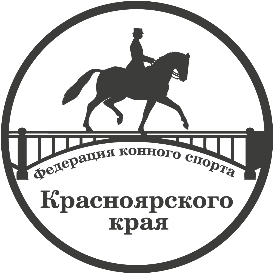 ПРЕДВАРИТЕЛЬНАЯ (ОКОНЧАТЕЛЬНАЯ) ЗАЯВКАНа участие в ____________________________________________(наименование соревнований)____________________________ (даты проведения соревнований)______________________________________________________(название команды, клуба)Список конского состава:Ответственное лицо: ____________________________________________________(Ф.И.О., конт.тел.)УТВЕРЖДАЮПрезидент региональной общественной организации «Федерация конного спорта Красноярского края»_______________Ю.Н. Голиков«_____»_______________ 2022г.УТВЕРЖДАЮ Первый заместительминистра спортаКрасноярского края_____________ Р.Б. Сотников«____» _______________ 2022 г.24.10.День приезда.10.00-12.0013.00Комиссия по допуску участников в дисциплине «выездка».Заседание судейской коллегии с представителями команд.25.10.10.00«Малый приз».11.00«Предварительная езда для 5-летних лошадей» (FEI).12.00«Предварительная езда для 6-летних лошадей» (FEI).14.00«Предварительная езда для 7-летних лошадей» (FEI).15.00Юношеские езды (FEI): «Предварительный приз. Юноши».26.10.26.10.10.00«Средний приз».11.00«Езда для 5-летних лошадей (финал)» (FEI).12.00«Езда для 6-летних лошадей (финал)» (FEI).14.00«Езда для 7-летних лошадей (финал)» (FEI).15.00Юношеские езды (FEI): «Командный приз. Юноши».17.00Церемония награждения.27.10.27.10.10.00-12.0013.00Комиссия по допуску участников в дисциплине «конкур».Заседание судейской коллегии с представителями команд.28.10.28.10.11.00Маршрут №1, высота не ниже 110см12.00Маршрут №2, высота не ниже 100см13.00Маршрут №3, высота не ниже 90см14.00Маршрут №4, высота не ниже 80см29.10.29.10.11.00Маршрут №5, высота не ниже 120см12.00Маршрут №6, высота не ниже 110см13.00Маршрут №7, высота не ниже 100см14.00Маршрут №8, высота не ниже 90см 15.00Церемония награждения.4.8.1. 	Требования к участникам и условия их допускаК участию допускаются спортсмены команд городских округов 
и муниципальных районов Красноярского края: мужчины, женщины 18 лет 
и старше (2004г.р. и старше), юниоры, юниорки 16 - 21 год (2006 - 2001 г.р.), юноши, девушки 14 - 18 лет (2008 - 2004 г.р.).Количество лошадей на одного всадника не более трех. Всадники, не достигшие 16 лет, не могут принимать участие 
в соревнованиях на лошадях, моложе 6-ти лет. Ветеринарному врачу соревнований при въезде на территорию проведения соревнований предоставляется ветеринарное свидетельство (сертификат). Представитель команды:контактный телефон:ВСАДНИК,Фамилия, Имя полностью, звание, разрядДата рождения№ членского билета ФКСРЛОШАДЬКличка№ паспорта ФКСРВид программа Личный тренерДопуск врачаЛОШАДЬ, Кличкаг.р.МастьПолПородаМесто рожденияПроисхождениеПроисхождениеВладелец лошадиПрим.ЛОШАДЬ, Кличкаг.р.МастьПолПородаМесто рожденияотецматьВладелец лошадиПрим.Подпись Представителя ____________ (Для организаций: Подпись и печать ответственного лица)Всего допущено _______________ человекПодпись мед. врача и  печать _______________